      No. 099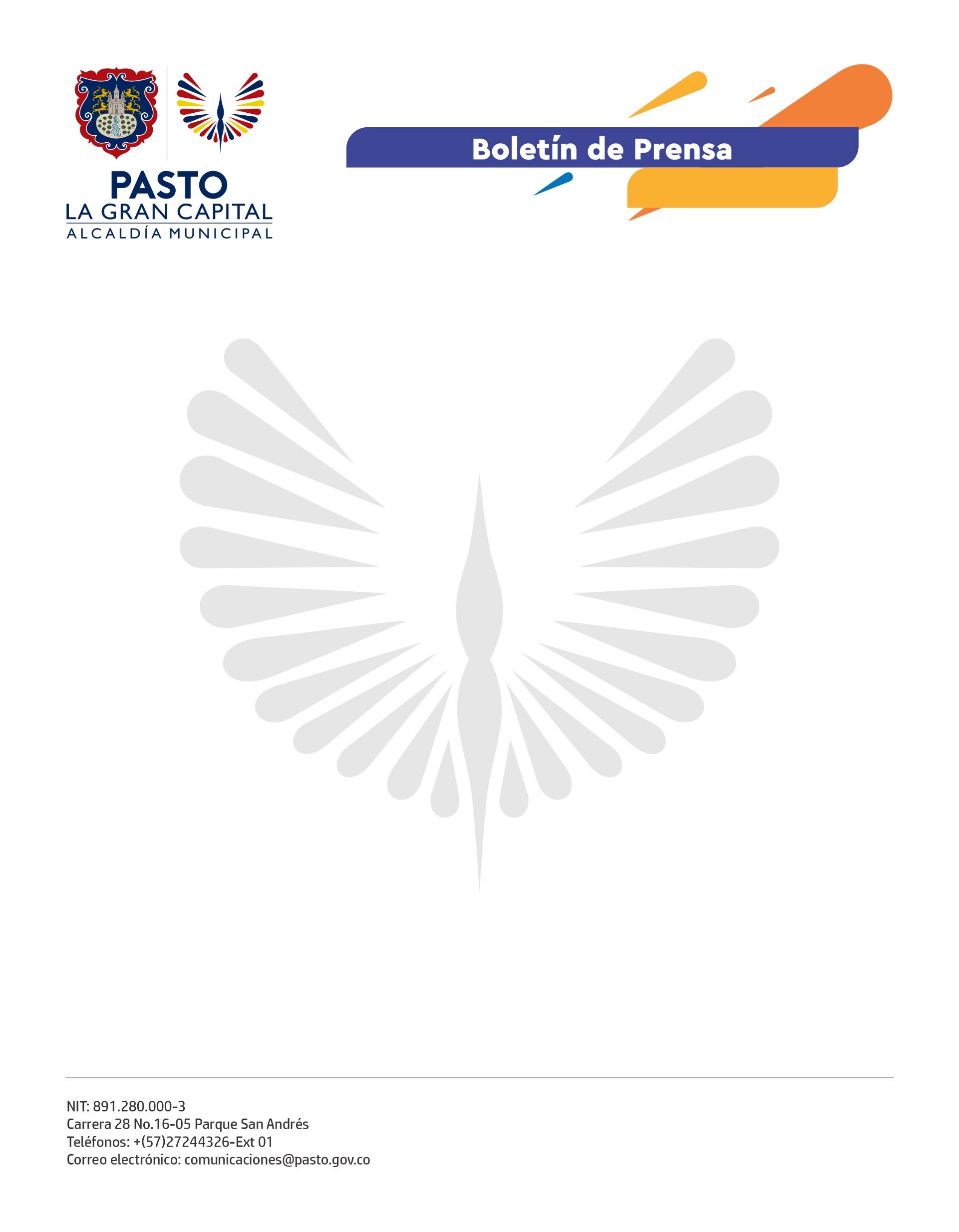 27 de febrero de 2022SECRETARÍA DE SALUD CAPACITÓ AL TALENTO HUMANO DE LAS IPS EN VACUNACION SEGURALa Alcaldía de Pasto, a través de la Secretaría de Salud, capacitó en vacunación segura al personal coordinador y operativo del Programa Ampliado de Inmunizaciones (PAI) de las Instituciones Prestadoras de Servicios de Salud (IPS), así como al talento humano de las Entidades Administradoras de Planes de Beneficios (EAPB) y universidades.La coordinadora de vacunación del programa PAI en Pasto, Rosa Madroñero Bravo, manifestó que, durante los dos días del taller, se abordaron aspectos técnicos de la vacunación como la cadena de frío para conservar de manera óptima los biológicos, el sistema de información, la estrategia cohorte de nacido vivo (en la cual se hace seguimiento niño a niño en el sistema para verificar si está al día con todas las vacunas correspondientes para su edad) y los eventos adversos presentados posterior a la inmunización, entre otros temas.Los 104 participantes, entre vacunadores, coordinadores PAI, personal de la Universidad Mariana del programa de Enfermería y de las EAPB, recibieron certificados de participación en vacunación segura.Por su parte, la vacunadora de la IPS Medfam, Dayra Pérez, destacó la convocatoria de la Alcaldía Municipal e invitó a los padres de familia para que lleven a los niños y niñas a los servicios de salud para iniciar o completar los esquemas de acuerdo a su edad.Para la auxiliar de enfermería del hospital Santa Mónica, Marcia Tobar Mesa: “La capitación va a permitir prestar un mejor servicio a la población en general y recordó que las vacunas son esenciales porque no solo protegen al menor, sino que también mantienen seguros a otros niños y niñas al eliminar o reducir en gran medida las enfermedades peligrosas que solían transmitirse”.La auxiliar de enfermería del Hospital La Rosa, Martha Lucía Recalde, resaltó la capacitación al personal de vacunación del Municipio de Pasto para fortalecer los conocimientos en el tema e incentivar a las familias a vacunar a sus hijos y así alcanzar las metas de cobertura útil establecidas por el Gobierno Nacional.La Administración Municipal, bajo los lineamientos del Alcalde Germán Chamorro de La Rosa, reitera la importancia de mantener al día el esquema de vacunación de niños, niñas y de toda la población objeto del Programa Ampliado de Inmunizaciones, con el fin de prevenir enfermedades con las vacunas que se encuentran disponibles en las instituciones que prestan este servicio.